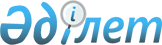 О внесении изменений в решение Тупкараганского районного маслихата от 30 декабря 2017 года № 16/133 "О бюджете города районного значения, сел, сельского округа на 2018 - 2020 годы"Решение Тупкараганского районного маслихата Мангистауской области от 5 июня 2018 года № 21/182. Зарегистрировано Департаментом юстиции Мангистауской области 25 июня 2018 года № 3666
      В соответствии c Бюджетным кодексом Республики Казахстан от 4 декабря 2008 года, Законом Республики Казахстан от 23 января 2001 года "О местном государственном управлении и самоуправлении в Республике Казахстан" и решением Тупкараганского районного маслихата от 24 мая 2018 года № 20/179 "О внесении изменений и дополнений в решение Тупкараганского районного маслихата от 27 декабря 2017 года № 15/131 "О районном бюджете на 2018 - 2020 годы" (зарегистрировано в Реестре государственной регистрации нормативных правовых актов за № 3628), Тупкараганский районный маслихат РЕШИЛ:
      1. Внести в решение Тупкараганского районного маслихата от 30 декабря 2017 года № 16/133 "О бюджете города районного значения, сел, сельского округа на 2018 - 2020 годы" (зарегистрировано в Реестре государственной регистрации нормативных правовых актов за № 3519, опубликовано в Эталонном контрольном банке нормативных правовых актов Республики Казахстан от 2 февраля 2018 года) следующие изменения:
      пункт 1 указанного решения изложить в новой редакции: 
      "1. Утвердить бюджет города районного значения, сел, сельского округа на 2018 - 2020 годы согласно приложениям 1, 2, 3, 4, 5, 6, 7, 8, 9, 10, 11, 12, 13, 14 и 15 соответственно, в том числе на 2018 год в следующих объемах:
      1)доходы – 1 371 838,3 тысяч тенге, в том числе:
      налоговые поступления – 137 890,0 тысяч тенге;
      неналоговые поступления – 3 891,0 тысяч тенге;
      поступления от продажи основного капитала – 0 тенге;
      поступления трансфертов – 1 230 057,3 тысяч тенге;
      2) затраты – 1 371 838,3 тысяч тенге;
      3) чистое бюджетное кредитование – 0 тенге, в том числе:
      бюджетные кредиты – 0 тенге;
      погашение бюджетных кредитов – 0 тенге;
      4) сальдо по операциям с финансовыми активами – 0 тенге, в том числе:
      приобретение финансовых активов – 0 тенге;
      поступления от продажи финансовых активов государства – 0 тенге;
      5) дефицит (профицит) бюджета – 0 тенге;
      6) финансирование дефицита (использование профицита) бюджета – 0 тенге, в том числе:
      поступления займов – 0 тенге;
      погашение займов – 0 тенге;
      используемые остатки бюджетных средств – 0 тенге.";
      пункт 2 указанного решения изложить в новой редакции:
      "2. Выделить из районного бюджета в бюджет города районного значения, сел, сельского округа на 2018 год бюджетную субвенцию в сумме 1 230 057,3 тысяч тенге.".
      Приложение 1, 4, 7, 10 и 13 к указанному решению изложить в новой редакции согласно приложениям 1, 2, 3, 4 и 5 к настоящему решению.
      2. Государственному учреждению "Аппарат Тупкараганского районного маслихата" обеспечить государственную регистрацию настоящего решения в органах юстиции, его официальное опубликование в Эталонном контрольном банке нормативных правовых актов Республики Казахстан и в средствах массовой информации.
      3. Контроль за исполнением настоящего решения возложить на постоянную комиссию Тупкараганского районного маслихата по вопросам бюджета (председатель комиссии К.Озгамбаев).
      4. Настоящее решение вводится в действие с 1 января 2018 года.
      "СОГЛАСОВАНО"
      Исполняющая обязанности 
      руководителя государственного 
      учреждения "Тупкараганский 
      районный отдел экономики
      и финансов"
      А.Исатаева
      5 июня 2018 года Бюджет села Акшукур на 2018 год Бюджет села Баутино на 2018 год  Бюджет села Таушык на 2018 год  Бюджет сельского округа Сайын Шапагатова на 2018 год  Бюджет города Форт-Шевченко на 2018 год 
					© 2012. РГП на ПХВ «Институт законодательства и правовой информации Республики Казахстан» Министерства юстиции Республики Казахстан
				
      Председатель сессии 

А.Берішбаева

      Секретарь районного маслихата 

А.Досанова
Приложение 1
к решению Тупкараганского 
районного маслихата № 21/182 
от 5 июня 2018 года
Приложение 1
к решению Тупкараганского 
районного маслихата № 16/133 
от 30 декабря 2017 года

Категория
Класс
Класс
Подкласс
Наименование
Наименование
Наименование
Сумма, тысяч тенге
Сумма, тысяч тенге 1. Доходы 1. Доходы 1. Доходы  444 494,0  444 494,0
1
Налоговые поступления
Налоговые поступления
Налоговые поступления
38 387,0
38 387,0
1
1
Подоходный налог
Подоходный налог
Подоходный налог
16 309,0
16 309,0
2
Индивидуальный подоходный налог
Индивидуальный подоходный налог
Индивидуальный подоходный налог
16 309,0
16 309,0
4
4
Hалоги на собственность
Hалоги на собственность
Hалоги на собственность
22 078,0
22 078,0
1
Hалоги на имущество
Hалоги на имущество
Hалоги на имущество
265,0
265,0
3
Земельный налог
Земельный налог
Земельный налог
588,0
588,0
4
Hалог на транспортные средства
Hалог на транспортные средства
Hалог на транспортные средства
21 225,0
21 225,0
2
Неналоговые поступления
Неналоговые поступления
Неналоговые поступления
773,0
773,0
1
1
Доходы от государственной собственности
Доходы от государственной собственности
Доходы от государственной собственности
436,0
436,0
5
Доходы от аренды имущества, находящегося в государственной собственности
Доходы от аренды имущества, находящегося в государственной собственности
Доходы от аренды имущества, находящегося в государственной собственности
436,0
436,0
6
6
Прочие неналоговые поступления
Прочие неналоговые поступления
Прочие неналоговые поступления
337,0
337,0
1
Прочие неналоговые поступления
Прочие неналоговые поступления
Прочие неналоговые поступления
337,0
337,0
4
Поступления трансфертов 
Поступления трансфертов 
Поступления трансфертов 
405 334,0
405 334,0
2
2
Трансферты из вышестоящих органов государственного управления
Трансферты из вышестоящих органов государственного управления
Трансферты из вышестоящих органов государственного управления
405 334,0
405 334,0
3
Трансферты из районного (города областного значения) бюджета
Трансферты из районного (города областного значения) бюджета
Трансферты из районного (города областного значения) бюджета
405 334,0
405 334,0
Функцио-нальная группа
Функцио-нальная группа
Адми-нистратор бюджет-ных про-грамм
Адми-нистратор бюджет-ных про-грамм
Адми-нистратор бюджет-ных про-грамм
Программа
Наименование
Наименование
Сумма, тысяч тенге 2. Затраты 2. Затраты 444 494,0
1
1
Государственные услуги общего характера
Государственные услуги общего характера
43 803,0
124
124
124
Аппарат акима села Акшукур
Аппарат акима села Акшукур
43 803,0
001
Услуги по обеспечению деятельности акима села Акшукур
Услуги по обеспечению деятельности акима села Акшукур
43 275,0
022
Капитальные расходы государственного органа
Капитальные расходы государственного органа
528,0
4
4
Образование
Образование
270 740,0
124
124
124
Аппарат акима села Акшукур
Аппарат акима села Акшукур
270 740,0
004
Дошкольное воспитание и обучение и организация медицинского обслуживания в организациях дошкольного воспитания и обучения
Дошкольное воспитание и обучение и организация медицинского обслуживания в организациях дошкольного воспитания и обучения
239 000,0
005
Организация бесплатного подвоза учащихся до школы и обратно в сельской местности
Организация бесплатного подвоза учащихся до школы и обратно в сельской местности
31 740,0
6
6
Социальная помощь и социальное обеспечение
Социальная помощь и социальное обеспечение
3 200,0
124
124
124
Аппарат акима села Акшукур
Аппарат акима села Акшукур
3 200,0
003
Оказание социальной помощи нуждающимся гражданам на дому
Оказание социальной помощи нуждающимся гражданам на дому
3 200,0
7
7
Жилищно-коммунальное хозяйство
Жилищно-коммунальное хозяйство
91 402,0
124
124
124
Аппарат акима села Акшукур
Аппарат акима села Акшукур
91 402,0
008
Освещение улиц в населенных пунктах
Освещение улиц в населенных пунктах
60 420,0
009
Обеспечение санитарии населенных пунктов
Обеспечение санитарии населенных пунктов
27 982,0
011
Благоустройство и озеленение населенных пунктов
Благоустройство и озеленение населенных пунктов
3 000,0
8
8
Культура, спорт, туризм и информационное пространство
Культура, спорт, туризм и информационное пространство
23 849,0
124
124
124
Аппарат акима села Акшукур
Аппарат акима села Акшукур
23 849,0
006
Поддержка культурно-досуговой работы на местном уровне
Поддержка культурно-досуговой работы на местном уровне
23 100,0
028
Проведение физкультурно-оздоровительных и спортивных мероприятий на местном уровне
Проведение физкультурно-оздоровительных и спортивных мероприятий на местном уровне
749,0
12
12
Транспорт и коммуникация
Транспорт и коммуникация
11 500,0
124
124
124
Аппарат акима села Акшукур
Аппарат акима села Акшукур
11 500,0
045
Капитальный и средний ремонт автомобильных дорог в городах районного значения, селах, поселках, сельских округах
Капитальный и средний ремонт автомобильных дорог в городах районного значения, селах, поселках, сельских округах
11 500,0 3. Чистое бюджетное кредитование 3. Чистое бюджетное кредитование 0,0
5
5
Бюджетные кредиты 
Бюджетные кредиты 
0,0
01
01
01
Погашение бюджетных кредитов
Погашение бюджетных кредитов
0,0
1
Погашение бюджетных кредитов, выданных из государственного бюджета
Погашение бюджетных кредитов, выданных из государственного бюджета
0,0 4. Сальдо по операциям с финансовыми активами 4. Сальдо по операциям с финансовыми активами 0,0
Приобретение финансовых активов
Приобретение финансовых активов
0,0
Поступления от продажи финансовых активов государства
Поступления от продажи финансовых активов государства
0,0 5. Дефицит (профицит) бюджета 5. Дефицит (профицит) бюджета 0,0 6. Финансирование дефицита (использование профицита) бюджета 6. Финансирование дефицита (использование профицита) бюджета 0,0
7
7
Поступления займов
Поступления займов
0,0
01
01
01
Внутренние государственные займы
Внутренние государственные займы
0,0
2
Договоры займа
Договоры займа
0,0
16
16
Погашение займов
Погашение займов
0,0
459
459
459
Отдел экономики и финансов района (города областного значения)
Отдел экономики и финансов района (города областного значения)
0,0
005
Погашение долга местного исполнительного органа перед вышестоящим бюджетом
Погашение долга местного исполнительного органа перед вышестоящим бюджетом
0,0
8
8
Используемые остатки бюджетных средств
Используемые остатки бюджетных средств
0,0
01
01
01
Остатки бюджетных средств
Остатки бюджетных средств
0,0
1
Cвободные остатки бюджетных средств
Cвободные остатки бюджетных средств
0,0Приложение 2
к решению Тупкараганского 
районного маслихата № 21/182 
от 5 июня 2018 года
Приложение 4
к решению Тупкараганского 
районного маслихата № 16/133 
от 30 декабря 2017 года

Категория
Класс
Класс
Подкласс
Наименование
Наименование
Наименование
Сумма, тысяч тенге
Сумма, тысяч тенге 1. Доходы 1. Доходы 1. Доходы 191 184,0 191 184,0
1
Налоговые поступления
Налоговые поступления
Налоговые поступления
16 592,0
16 592,0
1
1
Подоходный налог
Подоходный налог
Подоходный налог
10 763,0
10 763,0
2
Индивидуальный подоходный налог
Индивидуальный подоходный налог
Индивидуальный подоходный налог
10 763,0
10 763,0
4
4
Hалоги на собственность
Hалоги на собственность
Hалоги на собственность
5 829,0
5 829,0
1
Hалоги на имущество
Hалоги на имущество
Hалоги на имущество
130,0
130,0
3
Земельный налог
Земельный налог
Земельный налог
392,0
392,0
4
Hалог на транспортные средства
Hалог на транспортные средства
Hалог на транспортные средства
5 307,0
5 307,0
2
Неналоговые поступления
Неналоговые поступления
Неналоговые поступления
428,0
428,0
1
1
Доходы от государственной собственности
Доходы от государственной собственности
Доходы от государственной собственности
260,0
260,0
5
Доходы от аренды имущества, находящегося в государственной собственности
Доходы от аренды имущества, находящегося в государственной собственности
Доходы от аренды имущества, находящегося в государственной собственности
260,0
260,0
6
6
Прочие неналоговые поступления
Прочие неналоговые поступления
Прочие неналоговые поступления
168,0
168,0
1
Прочие неналоговые поступления
Прочие неналоговые поступления
Прочие неналоговые поступления
168,0
168,0
4
Поступления трансфертов 
Поступления трансфертов 
Поступления трансфертов 
174 164,0
174 164,0
2
2
Трансферты из вышестоящих органов государственного управления
Трансферты из вышестоящих органов государственного управления
Трансферты из вышестоящих органов государственного управления
174 164,0
174 164,0
3
Трансферты из районного (города областного значения) бюджета
Трансферты из районного (города областного значения) бюджета
Трансферты из районного (города областного значения) бюджета
174 164,0
174 164,0
Функцио-нальная группа
Функцио-нальная группа
Адми-нистратор бюджет-ных про-грамм
Адми-нистратор бюджет-ных про-грамм
Адми-нистратор бюджет-ных про-грамм
Программа
Наименование
Наименование
Сумма, тысяч тенге 2. Затраты 2. Затраты 191 184,0
1
1
Государственные услуги общего характера
Государственные услуги общего характера
32 119,0
124
124
124
Аппарат акима села Баутино 
Аппарат акима села Баутино 
32 119,0
001
Услуги по обеспечению деятельности акима села Баутино
Услуги по обеспечению деятельности акима села Баутино
30 841,0
022
Капитальные расходы государственного органа
Капитальные расходы государственного органа
528,0
032
Капитальные расходы подведомственных государственных учреждений и организаций
Капитальные расходы подведомственных государственных учреждений и организаций
750,0
4
4
Образование
Образование
128 102,0
124
124
124
Аппарат акима села Баутино 
Аппарат акима села Баутино 
128 102,0
004
Дошкольное воспитание и обучение и организация медицинского обслуживания в организациях дошкольного воспитания и обучения
Дошкольное воспитание и обучение и организация медицинского обслуживания в организациях дошкольного воспитания и обучения
97 102,0
005
Организация бесплатного подвоза учащихся до школы и обратно в сельской местности
Организация бесплатного подвоза учащихся до школы и обратно в сельской местности
31 000,0
6
6
Социальная помощь и социальное обеспечение
Социальная помощь и социальное обеспечение
4 041,0
124
124
124
Аппарат акима села Баутино 
Аппарат акима села Баутино 
4 041,0
003
Оказание социальной помощи нуждающимся гражданам на дому
Оказание социальной помощи нуждающимся гражданам на дому
4 041,0
7
7
Жилищно-коммунальное хозяйство
Жилищно-коммунальное хозяйство
25 991,0
124
124
124
Аппарат акима села Баутино 
Аппарат акима села Баутино 
25 991,0
008
Освещение улиц в населенных пунктах
Освещение улиц в населенных пунктах
15 000,0
009
Обеспечение санитарии населенных пунктов
Обеспечение санитарии населенных пунктов
8 751,0
011
Благоустройство и озеленение населенных пунктов
Благоустройство и озеленение населенных пунктов
2 240,0
8
8
Культура, спорт, туризм и информационное пространство
Культура, спорт, туризм и информационное пространство
931,0
124
124
124
Аппарат акима села Баутино 
Аппарат акима села Баутино 
931,0
028
Проведение физкультурно-оздоровительных и спортивных мероприятий на местном уровне
Проведение физкультурно-оздоровительных и спортивных мероприятий на местном уровне
931,0 3. Чистое бюджетное кредитование 3. Чистое бюджетное кредитование 0,0
5
5
Бюджетные кредиты
Бюджетные кредиты
0,0
01
01
01
Погашение бюджетных кредитов
Погашение бюджетных кредитов
0,0
1
Погашение бюджетных кредитов, выданных из государственного бюджета
Погашение бюджетных кредитов, выданных из государственного бюджета
0,0 4. Сальдо по операциям с финансовыми активами 4. Сальдо по операциям с финансовыми активами 0,0
Приобретение финансовых активов
Приобретение финансовых активов
0,0
Поступления от продажи финансовых активов государства
Поступления от продажи финансовых активов государства
0,0 5. Дефицит (профицит) бюджета 5. Дефицит (профицит) бюджета 0,0 6. Финансирование дефицита (использование профицита) бюджета 6. Финансирование дефицита (использование профицита) бюджета 0,0
7
7
Поступления займов
Поступления займов
0,0
01
01
01
Внутренние государственные займы
Внутренние государственные займы
0,0
2
Договоры займа
Договоры займа
0,0
16
16
Погашение займов
Погашение займов
0,0
459
459
459
Отдел экономики и финансов района (города областного значения)
Отдел экономики и финансов района (города областного значения)
0,0
005
Погашение долга местного исполнительного органа перед вышестоящим бюджетом
Погашение долга местного исполнительного органа перед вышестоящим бюджетом
0,0
8
8
Используемые остатки бюджетных средств
Используемые остатки бюджетных средств
0,0
01
01
01
Остатки бюджетных средств
Остатки бюджетных средств
0,0
1
Свободные остатки бюджетных средств
Свободные остатки бюджетных средств
0,0Приложение 3
к решению Тупкараганского 
районного маслихата № 21/182 
от 5 июня 2018 года
Приложение 7
к решению Тупкараганского 
районного маслихата № 16/133 
от 30 декабря 2017 года

Категория
Класс
Класс
Подкласс
Наименование
Наименование
Наименование
Сумма, тысяч тенге
Сумма, тысяч тенге 1. Доходы 1. Доходы 1. Доходы 160 303,0 160 303,0
1
Налоговые поступления
Налоговые поступления
Налоговые поступления
16 398,0
16 398,0
1
1
Подоходный налог
Подоходный налог
Подоходный налог
10 763,0
10 763,0
2
Индивидуальный подоходный налог
Индивидуальный подоходный налог
Индивидуальный подоходный налог
10 763,0
10 763,0
4
4
Hалоги на собственность
Hалоги на собственность
Hалоги на собственность
5 635,0
5 635,0
1
Hалоги на имущество
Hалоги на имущество
Hалоги на имущество
132,0
132,0
3
Земельный налог
Земельный налог
Земельный налог
196,0
196,0
4
Hалог на транспортные средства
Hалог на транспортные средства
Hалог на транспортные средства
5 307,0
5 307,0
2
Неналоговые поступления
Неналоговые поступления
Неналоговые поступления
371,0
371,0
1
1
Доходы от государственной собственности
Доходы от государственной собственности
Доходы от государственной собственности
210,0
210,0
5
Доходы от аренды имущества, находящегося в государственной собственности
Доходы от аренды имущества, находящегося в государственной собственности
Доходы от аренды имущества, находящегося в государственной собственности
210,0
210,0
6
6
Прочие неналоговые поступления
Прочие неналоговые поступления
Прочие неналоговые поступления
161,0
161,0
1
Прочие неналоговые поступления
Прочие неналоговые поступления
Прочие неналоговые поступления
161,0
161,0
4
Поступления трансфертов 
Поступления трансфертов 
Поступления трансфертов 
143 534,0
143 534,0
2
2
Трансферты из вышестоящих органов государственного управления
Трансферты из вышестоящих органов государственного управления
Трансферты из вышестоящих органов государственного управления
143 534,0
143 534,0
3
Трансферты из районного (города областного значения) бюджета
Трансферты из районного (города областного значения) бюджета
Трансферты из районного (города областного значения) бюджета
143 534,0
143 534,0
Функцио-нальная группа
Функцио-нальная группа
Адми-нистратор бюджет-ных про-грамм
Адми-нистратор бюджет-ных про-грамм
Адми-нистратор бюджет-ных про-грамм
Программа
Наименование
Наименование
Сумма, тысяч тенге 2. Затраты 2. Затраты 160 303,0
1
1
Государственные услуги общего характера
Государственные услуги общего характера
30 826,0
124
124
124
Аппарат акима села Таушык
Аппарат акима села Таушык
30 826,0
001
Услуги по обеспечению деятельности акима села Таушык
Услуги по обеспечению деятельности акима села Таушык
30 298,0
022
Капитальные расходы государственного органа
Капитальные расходы государственного органа
528,0
4
4
Образование
Образование
83 000,0
124
124
124
Аппарат акима села Таушык
Аппарат акима села Таушык
83 000,0
004
Дошкольное воспитание и обучение и организация медицинского обслуживания в организациях дошкольного воспитания и обучения
Дошкольное воспитание и обучение и организация медицинского обслуживания в организациях дошкольного воспитания и обучения
83 000,0
6
6
Социальная помощь и социальное обеспечение
Социальная помощь и социальное обеспечение
1 082,0
124
124
124
Аппарат акима села Таушык
Аппарат акима села Таушык
1 082,0
003
Оказание социальной помощи нуждающимся гражданам на дому
Оказание социальной помощи нуждающимся гражданам на дому
1 082,0
7
7
Жилищно-коммунальное хозяйство
Жилищно-коммунальное хозяйство
31 732,0
124
124
124
Аппарат акима села Таушык
Аппарат акима села Таушык
31 732,0
008
Освещение улиц в населенных пунктах
Освещение улиц в населенных пунктах
23 014,0
009
Обеспечение санитарии населенных пунктов
Обеспечение санитарии населенных пунктов
4 732,0
011
Благоустройство и озеленение населенных пунктов
Благоустройство и озеленение населенных пунктов
3 986,0
8
8
Культура, спорт, туризм и информационное пространство
Культура, спорт, туризм и информационное пространство
13 663,0
124
124
124
Аппарат акима села Таушык
Аппарат акима села Таушык
13 663,0
006
Поддержка культурно-досуговой работы на местном уровне
Поддержка культурно-досуговой работы на местном уровне
13 663,0 3. Чистое бюджетное кредитование 3. Чистое бюджетное кредитование 0,0
5
5
Бюджетные кредиты
Бюджетные кредиты
0,0
01
01
01
Погашение бюджетных кредитов
Погашение бюджетных кредитов
0,0
1
Погашение бюджетных кредитов, выданных из государственного бюджета
Погашение бюджетных кредитов, выданных из государственного бюджета
0,0 4. Сальдо по операциям с финансовыми активами 4. Сальдо по операциям с финансовыми активами 0,0
Приобретение финансовых активов
Приобретение финансовых активов
0,0
Поступления от продажи финансовых активов государства
Поступления от продажи финансовых активов государства
0,0 5. Дефицит (профицит) бюджета 5. Дефицит (профицит) бюджета 0,0 6. Финансирование дефицита (использование профицита) бюджета 6. Финансирование дефицита (использование профицита) бюджета 0,0
7
7
Поступления займов
Поступления займов
0,0
01
01
01
Внутренние государственные займы
Внутренние государственные займы
0,0
2
Договоры займа
Договоры займа
0,0
16
16
Погашение займов
Погашение займов
0,0
459
459
459
Отдел экономики и финансов района (города областного значения)
Отдел экономики и финансов района (города областного значения)
0,0
005
Погашение долга местного исполнительного органа перед вышестоящим бюджетом
Погашение долга местного исполнительного органа перед вышестоящим бюджетом
0,0
8
8
Используемые остатки бюджетных средств
Используемые остатки бюджетных средств
0,0
01
01
01
Остатки бюджетных средств
Остатки бюджетных средств
0,0
1
Cвободные остатки бюджетных средств
Cвободные остатки бюджетных средств
0,0Приложение 4
к решению Тупкараганского 
районного маслихата № 21/182 
от 5 июня 2018 года
Приложение 10
к решению Тупкараганского 
районного маслихата № 16/133 
от 30 декабря 2017 года

Категория
Класс
Класс
Подкласс
Наименование
Наименование
Наименование
Сумма, тысяч тенге
Сумма, тысяч тенге 1. Доходы 1. Доходы 1. Доходы 253 332,0 253 332,0
1
Налоговые поступления
Налоговые поступления
Налоговые поступления
21 900,0
21 900,0
1
1
Подоходный налог
Подоходный налог
Подоходный налог
10 763,0
10 763,0
2
Индивидуальный подоходный налог
Индивидуальный подоходный налог
Индивидуальный подоходный налог
10 763,0
10 763,0
4
4
Hалоги на собственность
Hалоги на собственность
Hалоги на собственность
11 137,0
11 137,0
1
Hалоги на имущество
Hалоги на имущество
Hалоги на имущество
132,0
132,0
3
Земельный налог
Земельный налог
Земельный налог
392,0
392,0
4
Hалог на транспортные средства
Hалог на транспортные средства
Hалог на транспортные средства
10 613,0
10 613,0
2
Неналоговые поступления
Неналоговые поступления
Неналоговые поступления
486,0
486,0
1
1
Доходы от государственной собственности
Доходы от государственной собственности
Доходы от государственной собственности
318,0
318,0
5
Доходы от аренды имущества, находящегося в государственной собственности
Доходы от аренды имущества, находящегося в государственной собственности
Доходы от аренды имущества, находящегося в государственной собственности
318,0
318,0
6
6
Прочие неналоговые поступления
Прочие неналоговые поступления
Прочие неналоговые поступления
168,0
168,0
1
Прочие неналоговые поступления
Прочие неналоговые поступления
Прочие неналоговые поступления
168,0
168,0
4
Поступления трансфертов 
Поступления трансфертов 
Поступления трансфертов 
230 946,0
230 946,0
2
2
Трансферты из вышестоящих органов государственного управления
Трансферты из вышестоящих органов государственного управления
Трансферты из вышестоящих органов государственного управления
230 946,0
230 946,0
3
Трансферты из районного (города областного значения) бюджета
Трансферты из районного (города областного значения) бюджета
Трансферты из районного (города областного значения) бюджета
230 946,0
230 946,0
Функцио-нальная группа
Функцио-нальная группа
Адми-нистратор бюджет-ных про-грамм
Адми-нистратор бюджет-ных про-грамм
Адми-нистратор бюджет-ных про-грамм
Программа
Наименование
Наименование
Сумма, тысяч тенге 2. Затраты 2. Затраты 253 332,0
1
1
Государственные услуги общего характера
Государственные услуги общего характера
26 331,0
124
124
124
Аппарат акима сельского округа Сайын Шапагатова
Аппарат акима сельского округа Сайын Шапагатова
26 331,0
001
Услуги по обеспечению деятельности акима сельского округа Сайын Шапагатова
Услуги по обеспечению деятельности акима сельского округа Сайын Шапагатова
25 803,0
022
Капитальные расходы государственного органа
Капитальные расходы государственного органа
528,0
4
4
Образование
Образование
116 809,0
124
124
124
Аппарат акима сельского округа Сайын Шапагатова
Аппарат акима сельского округа Сайын Шапагатова
116 809,0
004
Дошкольное воспитание и обучение и организация медицинского обслуживания в организациях дошкольного воспитания и обучения
Дошкольное воспитание и обучение и организация медицинского обслуживания в организациях дошкольного воспитания и обучения
93 408,0
005
Организация бесплатного подвоза учащихся до школы и обратно в сельской местности
Организация бесплатного подвоза учащихся до школы и обратно в сельской местности
23 401,0
6
6
Социальная помощь и социальное обеспечение
Социальная помощь и социальное обеспечение
1 141,0
124
124
124
Аппарат акима сельского округа Сайын Шапагатова
Аппарат акима сельского округа Сайын Шапагатова
1 141,0
003
Оказание социальной помощи нуждающимся гражданам на дому
Оказание социальной помощи нуждающимся гражданам на дому
1 141,0
7
7
Жилищно-коммунальное хозяйство
Жилищно-коммунальное хозяйство
108 267,0
124
124
124
Аппарат акима сельского округа Сайын Шапагатова
Аппарат акима сельского округа Сайын Шапагатова
108 267,0
008
Освещение улиц в населенных пунктах
Освещение улиц в населенных пунктах
70 000,0
009
Обеспечение санитарии населенных пунктов
Обеспечение санитарии населенных пунктов
21 267,0
011
Благоустройство и озеленение населенных пунктов
Благоустройство и озеленение населенных пунктов
17 000,0
8
8
Культура, спорт, туризм и информационное пространство
Культура, спорт, туризм и информационное пространство
784,0
124
124
124
Аппарат акима сельского округа Сайын Шапагатова
Аппарат акима сельского округа Сайын Шапагатова
784,0
028
Проведение физкультурно-оздоровительных и спортивных мероприятий на местном уровне
Проведение физкультурно-оздоровительных и спортивных мероприятий на местном уровне
784,0 3. Чистое бюджетное кредитование 3. Чистое бюджетное кредитование 0,0
5
5
Бюджетные кредиты
Бюджетные кредиты
0,0
01
01
01
Погашение бюджетных кредитов
Погашение бюджетных кредитов
0,0
1
Погашение бюджетных кредитов, выданных из государственного бюджета
Погашение бюджетных кредитов, выданных из государственного бюджета
0,0 4. Сальдо по операциям с финансовыми активами 4. Сальдо по операциям с финансовыми активами 0,0
Приобретение финансовых активов
Приобретение финансовых активов
0,0
Поступления от продажи финансовых активов государства
Поступления от продажи финансовых активов государства
0,0 5. Дефицит (профицит) бюджета 5. Дефицит (профицит) бюджета 0,0 6. Финансирование дефицита (использование профицита) бюджета 6. Финансирование дефицита (использование профицита) бюджета 0,0
7
7
Поступления займов
Поступления займов
0,0
01
01
01
Внутренние государственные займы
Внутренние государственные займы
0,0
2
Договоры займа
Договоры займа
0,0
16
16
Погашение займов
Погашение займов
0,0
459
459
459
Отдел экономики и финансов района (города областного значения)
Отдел экономики и финансов района (города областного значения)
0,0
005
Погашение долга местного исполнительного органа перед вышестоящим бюджетом
Погашение долга местного исполнительного органа перед вышестоящим бюджетом
0,0
8
8
Используемые остатки бюджетных средств
Используемые остатки бюджетных средств
0,0
01
01
01
Остатки бюджетных средств
Остатки бюджетных средств
0,0
1
Cвободные остатки бюджетных средств
Cвободные остатки бюджетных средств
0,0Приложение 5
к решению Тупкараганского 
районного маслихата № 21/182 
от 5 июня 2018 года
Приложение 13
к решению Тупкараганского 
районного маслихата № 16/133 
от 30 декабря 2017 года

Категория
Класс
Класс
Подкласс
Наименование
Наименование
Наименование
Сумма, тысяч тенге
Сумма, тысяч тенге 1. Доходы 1. Доходы 1. Доходы 322 525,3 322 525,3
1
Налоговые поступления
Налоговые поступления
Налоговые поступления
44 613,0
44 613,0
1
1
Подоходный налог
Подоходный налог
Подоходный налог
32 947,0
32 947,0
2
Индивидуальный подоходный налог
Индивидуальный подоходный налог
Индивидуальный подоходный налог
32 947,0
32 947,0
4
4
Hалоги на собственность
Hалоги на собственность
Hалоги на собственность
11 666,0
11 666,0
1
Hалоги на имущество
Hалоги на имущество
Hалоги на имущество
661,0
661,0
3
Земельный налог
Земельный налог
Земельный налог
392,0
392,0
4
Hалог на транспортные средства
Hалог на транспортные средства
Hалог на транспортные средства
10 613,0
10 613,0
2
Неналоговые поступления
Неналоговые поступления
Неналоговые поступления
1 833,0
1 833,0
1
1
Доходы от государственной собственности
Доходы от государственной собственности
Доходы от государственной собственности
990,0
990,0
5
Доходы от аренды имущества, находящегося в государственной собственности
Доходы от аренды имущества, находящегося в государственной собственности
Доходы от аренды имущества, находящегося в государственной собственности
990,0
990,0
6
6
Прочие неналоговые поступления
Прочие неналоговые поступления
Прочие неналоговые поступления
843,0
843,0
1
Прочие неналоговые поступления
Прочие неналоговые поступления
Прочие неналоговые поступления
843,0
843,0
4
Поступления трансфертов 
Поступления трансфертов 
Поступления трансфертов 
276 079,3
276 079,3
2
2
Трансферты из вышестоящих органов государственного управления
Трансферты из вышестоящих органов государственного управления
Трансферты из вышестоящих органов государственного управления
276 079,3
276 079,3
3
Трансферты из районного (города областного значения) бюджета
Трансферты из районного (города областного значения) бюджета
Трансферты из районного (города областного значения) бюджета
276 079,3
276 079,3
Функцио-нальная группа
Функцио-нальная группа
Адми-нистратор бюджет-ных про-грамм
Адми-нистратор бюджет-ных про-грамм
Адми-нистратор бюджет-ных про-грамм
Программа
Наименование
Наименование
Сумма, тысяч тенге 2. Затраты 2. Затраты 322 525,3
1
1
Государственные услуги общего характера
Государственные услуги общего характера
33 162,0
124
124
124
Аппарат акима города Форт-Шевченко
Аппарат акима города Форт-Шевченко
33 162,0
001
Услуги по обеспечению деятельности акима города Форт-Шевченко 
Услуги по обеспечению деятельности акима города Форт-Шевченко 
32 634,0
022
Капитальные расходы государственного органа
Капитальные расходы государственного органа
528,0
4
4
Образование
Образование
200 002,0
124
124
124
Аппарат акима города Форт-Шевченко
Аппарат акима города Форт-Шевченко
200 002,0
004
Дошкольное воспитание и обучение и организация медицинского обслуживания в организациях дошкольного воспитания и обучения
Дошкольное воспитание и обучение и организация медицинского обслуживания в организациях дошкольного воспитания и обучения
200 002,0
6
6
Социальная помощь и социальное обеспечение
Социальная помощь и социальное обеспечение
1 489,0
124
124
124
Аппарат акима города Форт-Шевченко
Аппарат акима города Форт-Шевченко
1 489,0
003
Оказание социальной помощи нуждающимся гражданам на дому
Оказание социальной помощи нуждающимся гражданам на дому
1 489,0
7
7
Жилищно-коммунальное хозяйство
Жилищно-коммунальное хозяйство
87 872,3
124
124
124
Аппарат акима города Форт-Шевченко
Аппарат акима города Форт-Шевченко
87 872,3
008
Освещение улиц в населенных пунктах
Освещение улиц в населенных пунктах
60 539,0
009
Обеспечение санитарии населенных пунктов
Обеспечение санитарии населенных пунктов
23 333,3
011
Благоустройство и озеленение населенных пунктов
Благоустройство и озеленение населенных пунктов
4 000,0 3. Чистое бюджетное кредитование 3. Чистое бюджетное кредитование 0,0
5
5
Бюджетные кредиты
Бюджетные кредиты
0,0
01
01
01
Погашение бюджетных кредитов
Погашение бюджетных кредитов
0,0
1
Погашение бюджетных кредитов, выданных из государственного бюджета
Погашение бюджетных кредитов, выданных из государственного бюджета
0,0 4. Сальдо по операциям с финансовыми активами 4. Сальдо по операциям с финансовыми активами 0,0
Приобретение финансовых активов
Приобретение финансовых активов
0,0
Поступления от продажи финансовых активов государства
Поступления от продажи финансовых активов государства
0,0 5. Дефицит (профицит) бюджета 5. Дефицит (профицит) бюджета 0,0 6. Финансирование дефицита (использование профицита) бюджета 6. Финансирование дефицита (использование профицита) бюджета 0,0
7
7
Поступления займов
Поступления займов
0,0
01
01
01
Внутренние государственные займы
Внутренние государственные займы
0,0
2
Договоры займа
Договоры займа
0,0
16
16
Погашение займов
Погашение займов
0,0
459
459
459
Отдел экономики и финансов района (города областного значения)
Отдел экономики и финансов района (города областного значения)
0,0
005
Погашение долга местного исполнительного органа перед вышестоящим бюджетом
Погашение долга местного исполнительного органа перед вышестоящим бюджетом
0,0
8
8
Используемые остатки бюджетных средств
Используемые остатки бюджетных средств
0,0
01
01
01
Остатки бюджетных средств
Остатки бюджетных средств
0,0
1
Cвободные остатки бюджетных средств
Cвободные остатки бюджетных средств
0,0